МИР ИСКУССТВАФильм «Байки Земли Уральской»  — это рассказ о туристическом маршруте «Самоцветное кольцо Урала» устами одного из самых известных музыкантов, влюбленного в Урал        ЭТО ИНТЕРЕСНОМедиапроект "Сила места" при поддержке Дворца молодежи, Министерства образования и молодежной политики Свердловской области         МИР ИСКУССТВА Виртуальный атлас музеев Свердловской областиhttp://sila-mesta.ru/ural/virtualnyj-atlas-muzeev-sverdlovskoj-oblasti/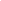         ЗДОРОВЫЙ ОБРАЗ ЖИЗНИ

7 апреля - "Всемирный день здоровья"
Профилактика Covid 19
Организация двигательной активности в дистанционном режиме 
Выставка "Помнить, знать, жить!" (профилактика ВИЧ инфекции)        ЭТО ИНТЕРЕСНО!!!
МыВместе - Бесплатные онлайн-сервисы и услуги для тех кто домаУчись и отдыхай - сервис для тестирования и обучения (конструкторы тестов, кросвор